Fiche de travailActivité 1 : Regardez la vidéo et complétez le tableau. Activité 2 : Lis les textes et coche  la bonne réponse. 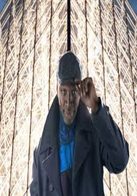 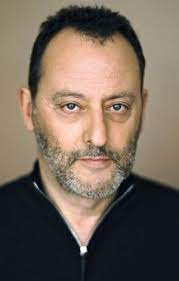 Activité 3 : Et toi ? Tu parles quelles langues ? Réponds !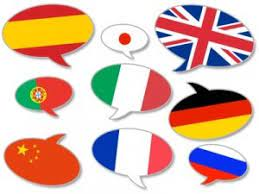 Activité 4 :  Jeu de rôles ! On fait un sondage ! Quelles langues on parle dans notre classe ? Qui veut jouer le rôle du reporteur ? De l’assistant ?Voilà la question à poser à vos camarades : Tu parles quelles langues ?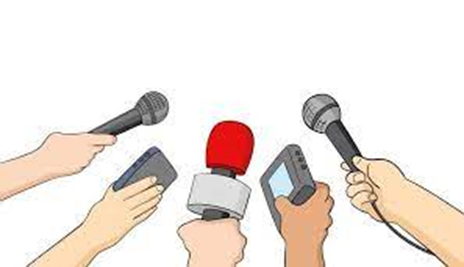 françaisfrançaisanglaisespagnolespagnolallemand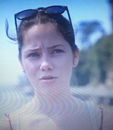 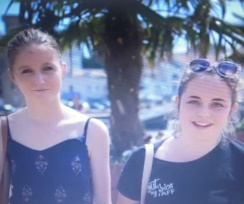 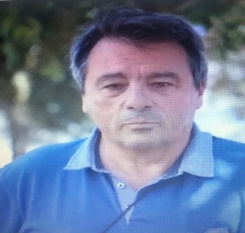 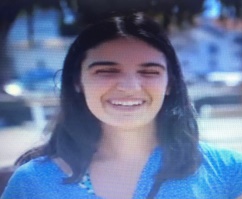 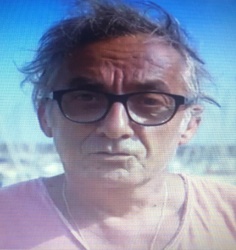 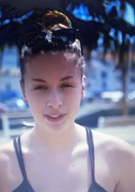 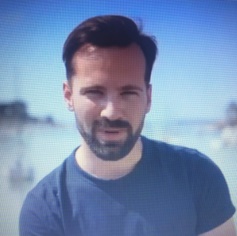 VraiFauxOmar Sy est anglais. Omar Sy parle anglais. Omar Sy parle français. Jean Reno est portugais. Jean Reno parle 4 langues.